 derskitabicevaplarim.com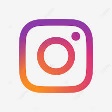 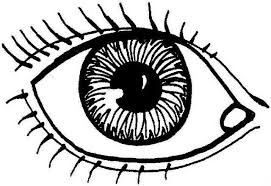 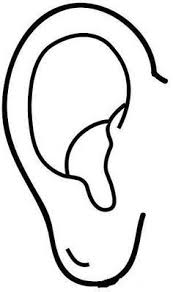 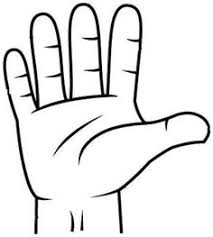 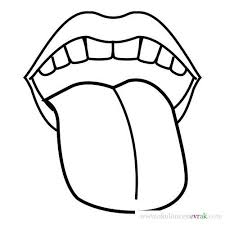 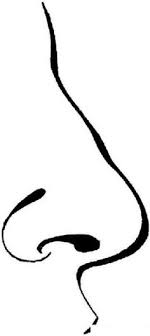 